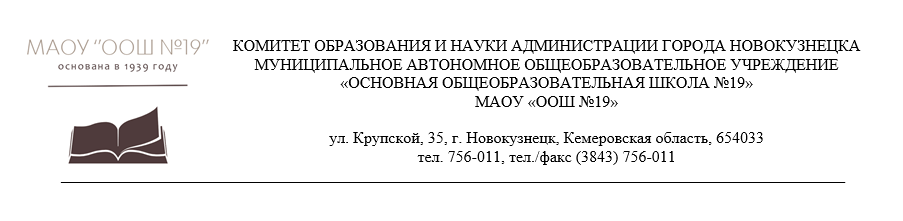 ПЛАН РАБОТЫ ШКОЛЬНОГО СПОРТИВНОГО КЛУБА " СПАРТАНЦЫ"НА 2022-2023 уч. г.Руководитель ШСК:Картавенко И.Д.учитель физической культурыНовокузнецкий городской округ, 2022План работы ШСК «Спартанцы» на 2022-2023 годЦель: создание условий для массовых занятий физической культурой и спортом и вовлечение наибольшего количества обучающихся в систематический процесс физического и спортивного совершенствованияЗадачи:реализация дополнительных общеобразовательных общеразвивающих программ физкультурно-спортивной направленности;вовлечение учащихся в систематические занятия физической культурой и спортом;проведение школьных спортивно-массовых мероприятий и соревнований по направлениям;комплектование и подготовка команд учащихся для участия в муниципальных, региональных и всероссийских соревнованиях;пропаганда здорового образа жизни, личностных и общественных ценностей физической культуры и спорта;комплектование и подготовка учащихся к ВФСК «Готов к труду и обороне».развитие волонтерского движения, содействие формированию у учащихся социально-позитивных потребностей и установок на здоровый образ жизниКалендарный план спортивно- массовых мероприятий№МероприятиеМероприятиеСрокиСрокиОтветственныеОтветственныеОтветственныеОтветственныеОтветственныеОрганизационная работы ШСКОрганизационная работы ШСКОрганизационная работы ШСКОрганизационная работы ШСКОрганизационная работы ШСКОрганизационная работы ШСКОрганизационная работы ШСКОрганизационная работы ШСКОрганизационная работы ШСКОрганизационная работы ШСК1.Обсуждение и утверждение плана работы ШСК «Спартанцы» на 2022- 2023Обсуждение и утверждение плана работы ШСК «Спартанцы» на 2022- 2023СентябрьСентябрьРуководитель ШСК Картавенко И.Д Учителя физическойкультуры Руководитель ШСК Картавенко И.Д Учителя физическойкультуры Руководитель ШСК Картавенко И.Д Учителя физическойкультуры Руководитель ШСК Картавенко И.Д Учителя физическойкультуры Руководитель ШСК Картавенко И.Д Учителя физическойкультуры 2.Составление графика работы спортивныхсекцийСоставление графика работы спортивныхсекцийСентябрьСентябрьРуководитель ШСК Картавенко И.Д Учителя физическойкультурыРуководитель ШСК Картавенко И.Д Учителя физическойкультурыРуководитель ШСК Картавенко И.Д Учителя физическойкультурыРуководитель ШСК Картавенко И.Д Учителя физическойкультурыРуководитель ШСК Картавенко И.Д Учителя физическойкультуры3.Выборы председателя ШСК«Спартанцы» и совета ШСК.Выборы председателя ШСК«Спартанцы» и совета ШСК.СентябрьСентябрьРуководитель ШСК Картавенко И.Д Учителя физическойкультуры Советстаршеклассников Совет ШСКРуководитель ШСК Картавенко И.Д Учителя физическойкультуры Советстаршеклассников Совет ШСКРуководитель ШСК Картавенко И.Д Учителя физическойкультуры Советстаршеклассников Совет ШСКРуководитель ШСК Картавенко И.Д Учителя физическойкультуры Советстаршеклассников Совет ШСКРуководитель ШСК Картавенко И.Д Учителя физическойкультуры Советстаршеклассников Совет ШСК4.Оформление информационного стендаОформление информационного стендаСентябрьСентябрьРуководитель ШСК Картавенко И.Д Учителя физическойРуководитель ШСК Картавенко И.Д Учителя физическойРуководитель ШСК Картавенко И.Д Учителя физическойРуководитель ШСК Картавенко И.Д Учителя физическойРуководитель ШСК Картавенко И.Д Учителя физической5.Разработка календарного плана спортивно-массовых и физкультурно-оздоровительных мероприятийРазработка календарного плана спортивно-массовых и физкультурно-оздоровительных мероприятийВ течение годаВ течение годакультуры культуры культуры культуры культуры 6.Составление сметы расходов на физкультурно- оздоровительную, спортивно- массовую работуСоставление сметы расходов на физкультурно- оздоровительную, спортивно- массовую работусентябрьРуководитель ШСК Картавенко И.ДРуководитель ШСК Картавенко И.ДРуководитель ШСК Картавенко И.ДРуководитель ШСК Картавенко И.ДРуководитель ШСК Картавенко И.Д7.Обеспечение врачебно- медицинского осмотра школьников, занимающихся вспортивных командах и секциях спортивного клуба.Обеспечение врачебно- медицинского осмотра школьников, занимающихся вспортивных командах и секциях спортивного клуба.сентябрьРуководитель ШСК Картавенко И.Д.Руководитель ШСК Картавенко И.Д.Руководитель ШСК Картавенко И.Д.Руководитель ШСК Картавенко И.Д.Руководитель ШСК Картавенко И.Д.8.Организация учебы общественного актива (физорги) по физической культуре и спорту.Организация учебы общественного актива (физорги) по физической культуре и спорту.ВтечениигодаРуководитель ШСК Картавенко И.ДРуководитель ШСК Картавенко И.ДРуководитель ШСК Картавенко И.ДРуководитель ШСК Картавенко И.ДРуководитель ШСК Картавенко И.ДВоспитательная и социальная работаВоспитательная и социальная работаВоспитательная и социальная работаВоспитательная и социальная работаВоспитательная и социальная работаВоспитательная и социальная работаВоспитательная и социальная работаВоспитательная и социальная работаВоспитательная и социальная работа9.Обеспечение участия членов спортивного клуба в подготовке необходимого спортивного оборудования и инвентаря, для проведения спортивныхмероприятий и праздников.Обеспечение участия членов спортивного клуба в подготовке необходимого спортивного оборудования и инвентаря, для проведения спортивныхмероприятий и праздников.По необходи мостиПо необходи мостиПо необходи мостиПо необходи мостиПо необходи мостиРуководитель ШСК Картавенко И.Д10.Организация контроля за физической подготовкой ифизическим развитием школьников в течение учебного года.Организация контроля за физической подготовкой ифизическим развитием школьников в течение учебного года.В течении годаВ течении годаВ течении годаВ течении годаВ течении годаРуководитель ШСК Картавенко И.Д11.Организация культурно-массовых мероприятий (экскурсии, посещение спортивных соревнований, просмотрхудожественных фильмов по спортивной тематике).Организация культурно-массовых мероприятий (экскурсии, посещение спортивных соревнований, просмотрхудожественных фильмов по спортивной тематике).Руководитель ШСК Картавенко И.Д Председатель ШСКФизкультурно- оздоровительная работаФизкультурно- оздоровительная работаФизкультурно- оздоровительная работаФизкультурно- оздоровительная работаФизкультурно- оздоровительная работаФизкультурно- оздоровительная работаФизкультурно- оздоровительная работаФизкультурно- оздоровительная работаФизкультурно- оздоровительная работа12.Организация ежедневной утреннейгимнастики до уроков. Проводят физорги, актив из числа родителейОрганизация ежедневной утреннейгимнастики до уроков. Проводят физорги, актив из числа родителейпостояннопостояннопостояннопостояннопостоянноСовет ШСК13.Участие в соревнованиях, организованных муниципальнымии региональными органами властиУчастие в соревнованиях, организованных муниципальнымии региональными органами властипостояннопостояннопостояннопостояннопостоянноРуководитель ШСК Картавенко И.Д14.Проведение массовых подвижных игр, соревнований в течение дня напеременах, в группе продленного дня.Проведение массовых подвижных игр, соревнований в течение дня напеременах, в группе продленного дня.постояннопостояннопостояннопостояннопостоянноСовет ШСК15.Организация подготовки детей к успешному выполнению норм ВФСК ГТО.Организация подготовки детей к успешному выполнению норм ВФСК ГТО.Руководитель ШСК Картавенко И.Д учителя физической культуры16.Организация физкультурно-оздоровительных мероприятий и праздников.Организация физкультурно-оздоровительных мероприятий и праздников.В течении годаВ течении годаВ течении годаВ течении годаВ течении годаРуководитель ШСК Картавенко И.Д Совет ШСКИнформационно- пропагандистская работаИнформационно- пропагандистская работаИнформационно- пропагандистская работаИнформационно- пропагандистская работаИнформационно- пропагандистская работаИнформационно- пропагандистская работаИнформационно- пропагандистская работаИнформационно- пропагандистская работаИнформационно- пропагандистская работа17.Освещение мероприятий на сайте ОУ страницы, ВК отражающейдеятельность школьного спортивного клубапостояннопостояннопостояннопостояннопостояннопостоянноРуководитель ШСК Картавенко И.Д18.Обновление стенда «Лучшие спортсмены школы», знаки ВФСК ГТО, «Жизнь ШСК «Успех».Оформление текущей документации (таблицы соревнований, поздравления, объявления)постояннопостояннопостояннопостояннопостояннопостоянноРуководитель ШСК Картавенко И.Д совет ШСК19.Организация конкурсов, круглых столов, дискуссий, фестивалей дляобучающихся ШСКВ течениигодаВ течениигодаВ течениигодаВ течениигодаВ течениигодаВ течениигодаРуководитель ШСК Картавенко И.Д20.Съемки сюжетов о жизни обучающихся школьного спортивного клуба (занятия, физкультурно-спортивные идосуговые мероприятия, мастер- классы)В течениигодаВ течениигодаВ течениигодаВ течениигодаВ течениигодаВ течениигодаРуководитель ШСК Картавенко И.Д., совет ШСК21.Создание дискуссионных площадок (встречи, круглые столы,дискуссии) по вопросам физического воспитания в семьеВ течениигодаВ течениигодаВ течениигодаВ течениигодаВ течениигодаВ течениигодаРуководитель ШСК Картавенко И.Д.22.Привлечение в школьный спортивный клуб новых членовпостояннопостояннопостояннопостояннопостояннопостоянноРуководитель ШСК Картавенко И.Д Члены ШСКСпортивно- массовая работаСпортивно- массовая работаСпортивно- массовая работаСпортивно- массовая работаСпортивно- массовая работаСпортивно- массовая работаСпортивно- массовая работаСпортивно- массовая работаСпортивно- массовая работа23.Набор и комплектование спортивных секций: пионербол,баскетбол, футбол, шахматы и шашки и др.Набор и комплектование спортивных секций: пионербол,баскетбол, футбол, шахматы и шашки и др.сентябрьсентябрьсентябрьсентябрьсентябрьРуководитель ШСК Картавенко И.Д.24.Выборы в классах физорговВыборы в классах физорговсентябрьсентябрьсентябрьсентябрьсентябрьСовет ШСК25.Организация систематической тренировочной работы спортивных секций и команд (расписаниезанятий на год)Организация систематической тренировочной работы спортивных секций и команд (расписаниезанятий на год)постояннопостояннопостояннопостояннопостоянноРуководитель ШСК Картавенко И.Д26.Организация и проведение внутриклубных (внутришкольных) соревнований между классамиОрганизация и проведение внутриклубных (внутришкольных) соревнований между классамиВ течениигодаВ течениигодаВ течениигодаВ течениигодаРуководитель ШСК Картавенко И.Д Совет ШСКРуководитель ШСК Картавенко И.Д Совет ШСК27.Участие в соревнованиях, конкурсах разных уровней (согласно календарю, спортивныхсоревнования города, области)Участие в соревнованиях, конкурсах разных уровней (согласно календарю, спортивныхсоревнования города, области)постояннопостояннопостояннопостоянноРуководитель ШСК Картавенко И.ДРуководитель ШСК Картавенко И.ДКонтроль и руководствоКонтроль и руководствоКонтроль и руководствоКонтроль и руководствоКонтроль и руководствоКонтроль и руководствоКонтроль и руководствоКонтроль и руководствоКонтроль и руководство28.Анализ хода выполненияпоставленных задач и проведения спортивно-массовых мероприятийАнализ хода выполненияпоставленных задач и проведения спортивно-массовых мероприятийВ течениигодаВ течениигодаВ течениигодаВ течениигодаРуководитель ШСК Картавенко И.ДРуководитель ШСК Картавенко И.Д29.Корректировка работы клубаКорректировка работы клубаПо мере необходи мостиПо мере необходи мостиПо мере необходи мостиПо мере необходи мостиРуководитель ШСК Картавенко И.ДРуководитель ШСК Картавенко И.Д30.Утверждение календарно- тематических плановтренировочных занятий на учебный годУтверждение календарно- тематических плановтренировочных занятий на учебный годсентябрьсентябрьсентябрьсентябрьРуководитель ШСК Картавенко И.ДРуководитель ШСК Картавенко И.ДОрганизация волонтерского движения «Вершина»Организация волонтерского движения «Вершина»Организация волонтерского движения «Вершина»Организация волонтерского движения «Вершина»Организация волонтерского движения «Вершина»Организация волонтерского движения «Вершина»Организация волонтерского движения «Вершина»Организация волонтерского движения «Вершина»Организация волонтерского движения «Вершина»31.Организационный сбор волонтерской группы, утверждение состава волонтерского объединения,утверждение плана работыОрганизационный сбор волонтерской группы, утверждение состава волонтерского объединения,утверждение плана работысентябрьсентябрьсентябрьсентябрьЧлены ШСКЧлены ШСК32.Организация мероприятий, приуроченных к МеждународномуДню солидарности в борьбе с терроризмомОрганизация мероприятий, приуроченных к МеждународномуДню солидарности в борьбе с терроризмомсентябрьсентябрьсентябрьсентябрьЧлены ШСКЧлены ШСК33.Проведение акции " Все дружно на зарядку"Проведение акции " Все дружно на зарядку"ноябрьноябрьноябрьноябрьКартавенко И.ДКартавенко И.Д34.Проведение профилактических классных часов:1-4 кл. " Вредные привычки"5-7 кл. " Культура здорового образа жизни"8-9 кл. " Интернет- зависимость" 10-11 кл. Игра викторина "Мы за спорт"Проведение профилактических классных часов:1-4 кл. " Вредные привычки"5-7 кл. " Культура здорового образа жизни"8-9 кл. " Интернет- зависимость" 10-11 кл. Игра викторина "Мы за спорт"ноябрьноябрьноябрьноябрьЧлены ШСКЧлены ШСК35.Выпуск и распространение буклетов о деятельности ШСК, пропаганда здорового образа жизниВыпуск и распространение буклетов о деятельности ШСК, пропаганда здорового образа жизнидекабрьдекабрьдекабрьдекабрьКартавенко И.Д члены  ШСККартавенко И.Д члены  ШСК36.Организация социальной акции " Мой активный отдых- залог здоровья"Организация социальной акции " Мой активный отдых- залог здоровья"мартмартмартмартЧлены ШСКЧлены ШСК37.Акция " Дыши легко", посвященная Всемирному Дню отказа от куренияАкция " Дыши легко", посвященная Всемирному Дню отказа от курениямаймаймайКартавенко И.ДКартавенко И.ДКартавенко И.ДКартавенко И.ДМетодическая работаМетодическая работаМетодическая работаМетодическая работаМетодическая работаМетодическая работаМетодическая работаМетодическая работаМетодическая работаМетодическая работа38.Посещение семинаров, участие в вебинарах, конференциях для руководителей ШСКПосещение семинаров, участие в вебинарах, конференциях для руководителей ШСКВ течении годаВ течении годаВ течении годаРуководитель ШСК Картавенко И.ДРуководитель ШСК Картавенко И.ДРуководитель ШСК Картавенко И.ДРуководитель ШСК Картавенко И.Д39.Изучение нормативной документации, регламентирующейдеятельность ШСКИзучение нормативной документации, регламентирующейдеятельность ШСКпостояннопостояннопостоянноРуководитель ШСК Картавенко И.ДРуководитель ШСК Картавенко И.ДРуководитель ШСК Картавенко И.ДРуководитель ШСК Картавенко И.Д40.Проведение методических мероприятий с целью обмена опытомПроведение методических мероприятий с целью обмена опытомВ течении годаВ течении годаВ течении годаРуководитель ШСК Картавенко И.ДРуководитель ШСК Картавенко И.ДРуководитель ШСК Картавенко И.ДРуководитель ШСК Картавенко И.Д41.Участие в конкурсах, форумах, проектах разного уровня (муниципальных, региональных,федеральных)Участие в конкурсах, форумах, проектах разного уровня (муниципальных, региональных,федеральных)постояннопостояннопостоянноРуководитель ШСК Картавенко И.ДРуководитель ШСК Картавенко И.ДРуководитель ШСК Картавенко И.ДРуководитель ШСК Картавенко И.Д№МероприятиеСрокиОтветственные1.Кросс Нации – 202225.09.2022Учителя физической культуры2.Сдача норм ГТО30.09.2022Учителя физической культурыСовет ШСК3.Соревнования по мини-футболу15.10.-16.10.2022Картавенко И.Д Совет ШСК4.Соревнования по волейболу22.10-23.10.2022Учителя физической культуры, члены ШСК5.Соревнования по пионерболу26.10.2022Учителя физкультуры, члены ШСК6.Сдача норм ГТО28.10.2022Картавенко И.Д Совет ШСК7.Веселые старты «Быстрее, выше, сильнее»19.11. 2022Картавенко И.ДУчителя физической культуры8.Игра «Новогодний мяч»16.12.2022Учителя физическойкультуры Совет ШСК9.Новогодний турнир по пионерболу17.12.2022Совет ШСК10.Первенство по волейболу18.02.-19.02.2023Учителя физической культурыСовет ШСК11.Соревнования по подвижным играм«Сильнее, смелые, ловкие»15.03.2023Учителя физической культурыСовет ШСК12.Соревнования по настольному теннису18.03.2023Учителя физической культурыСовет ШСК13.Семейное состязание «Мама, папа, я – спортивная семья»21.04.2023Учителя физической культурыСовет ШСК14.Сдача норм ГТО23.04.2023Учителя физической культурыСовет ШСК15.Легкоатлетическая эстафета ко Дню Победы 9 мая06.05.2023ДолматовИ.А. Учителя физической культурыСовет ШСК